ANEXO “I”INSTITUTO TECNOLOGICO SUPERIOR DE LAGOS DE MORENO.Auditoria efectuada del 01 al 30 de Noviembre 2011; 01 de Julio al 31 de Diciembre 2012; del 01 de Enero al 31 de Diciembre de 2013.Observación 7.14 Pagina 23 de 26.Finiquitos de personal docente inglés.Contestación7.14.- El Modelo Integral de Formación Profesional del Instituto Tecnológico Superior de Lagos de Moreno establece que uno de los requisitos que debe cumplir el alumno para la obtención del título es el inglés.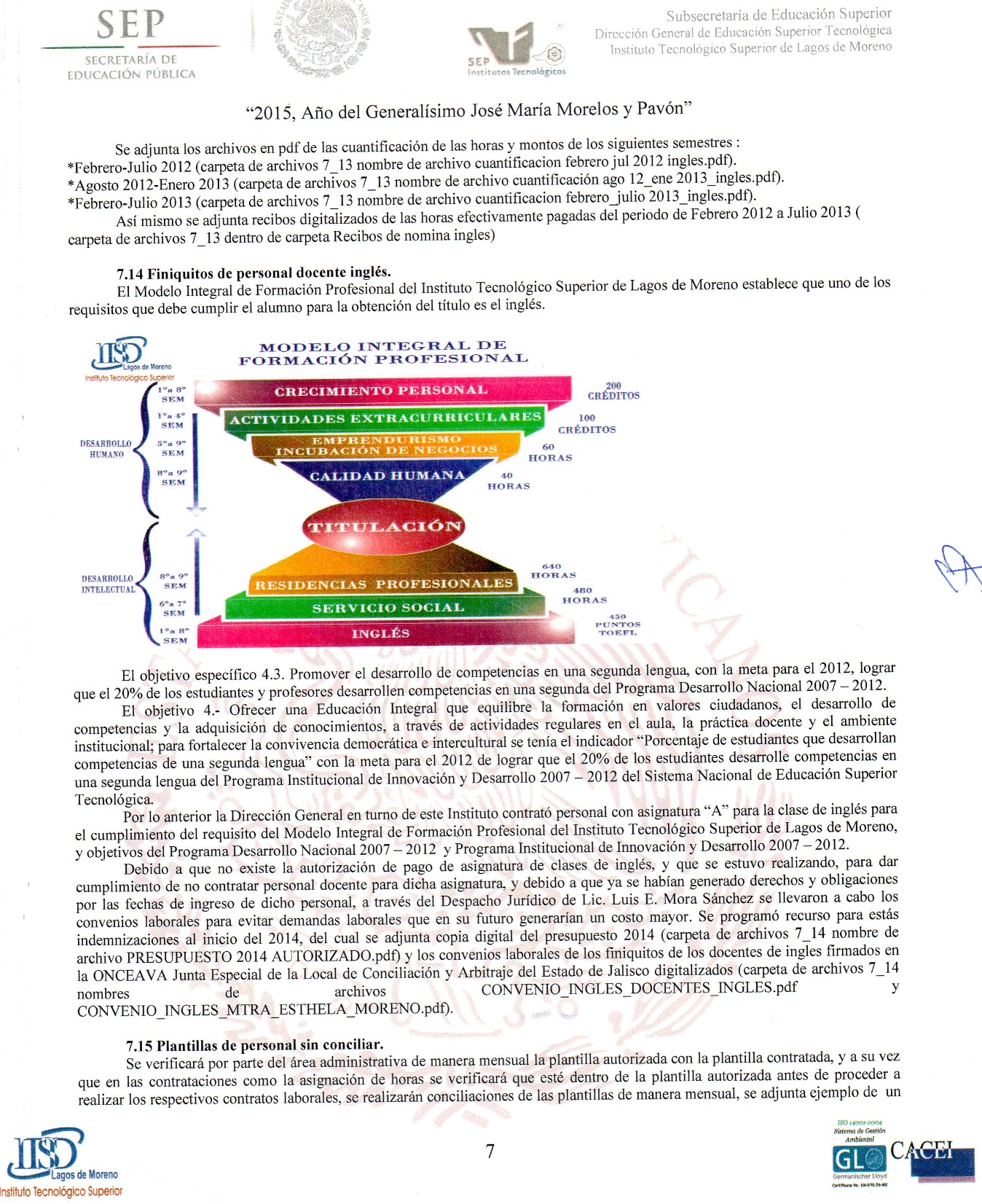 El objetivo específico 4.3. Promover el desarrollo de competencias en una segunda lengua, con la meta para el 2012, lograr que el 20% de los estudiantes y profesores desarrollen competencias en una segunda del Programa Desarrollo Nacional 2007 - 2012.El objetivo 4.- Ofrecer una Educación Integral que equilibre la formación en valores ciudadanos, el desarrollo de competencias y la adquisición de conocimientos, a través de actividades regulares en el aula, la práctica docente y el ambiente institucional; para fortalecer la convivencia democrática e intercultural se tenía el indicador "Porcentaje de estudiantes que desarrollan competencias de una segunda lengua" con la meta para el 2012 de lograr que el 20% de los estudiantes desarrolle competencias en una segunda lengua del Programa Institucional de Innovación y Desarrollo 2007 - 2012 del Sistema Nacional de Educación Superior Tecnológica.Por lo anterior la Dirección General en turno de este Instituto contrató personal con asignatura "A" para la clase de inglés para el cumplimiento del requisito del Modelo Integral de Formación Profesional del Instituto Tecnológico Superior de Lagos de Moreno, y objetivos del Programa Desarrollo Nacional 2007 - 2012 y Programa Institucional de Innovación y Desarrollo 2007 - 2012.Debido a que no existe la autorización de pago de asignatura de clases de inglés, y que se estuvo realizando, para dar cumplimiento de no contratar personal docente para dicha asignatura, y debido a que ya se habían generado derechos y obligaciones por las fechas de ingreso de dicho personal, a través del Despacho Jurídico de Lie. Luis E. Mora Sánchez se llevaron a cabo los convenios laborales para evitar demandas laborales que en su futuro generarían un costo mayor. Se programó recurso para estás indemnizaciones al inicio del 2014, del cual se adjunta copia digital del presupuesto 2014 (carpeta de archivos 7_14 nombre de archivo PRESUPUESTO 2014 AUTORIZADO.pdf) y los convenios laborales de los finiquitos de los docentes de inglés firmados en la ONCEA VA Junta Especial de la Local de Conciliación y Arbitraje del Estado de Jalisco digitalizados (carpeta de archivos 7_14 nombresde archivos                      CONVENIO_INGLESJDOCENTESJNGLES.pdfyCONVENIOJNGLES_MTRA_ESTHELA_MORENO.pdf).